    Muzeum Żup Krakowskich WieliczkaREGIONALNA EDUKACJA MUZEALNA I KULTURALNAProgram edukacyjny – „ Pakiety” 2019 r.DLA KLAS  I – III  SZKÓŁ PODSTAWOWYCH REGULAMINOrganizator:Muzeum Żup Krakowskich WieliczkaAdresaci:Klasy  I - III szkół podstawowych Czas trwania: Edycja  I  -  luty – czerwiec  2019 r.Edycja  II -  wrzesień  - grudzień 2019 r.Cel:Projekt edukacyjny pt. „Regionalna Edukacja Muzealna i Kulturalna”, poprzez współpracę Muzeum ze szkołami ma za zadanie wzbogacenie wiedzy uczniów na temat dziedzictwa kulturowego Wieliczki i okolic, wzbudzanie szacunku dla jego  wartości  oraz  potrzeby zachowania dla przyszłych pokoleń. Udział  w spotkaniach będzie sprzyjał rozwijaniu: zainteresowań, kreatywności, pracy w zespole.  Projekt  ma na celu uzupełnienie  edukacji szkolnej i pomoc w realizowaniu jej programu.

Klasa I
Proponowane tematy spotkań:
1.Dlaczego w Wieliczce zbudowano zamek – zajęcia w Zamku Żupnym.
2.Wielicki solny skarb – zajęcia w Zamku Żupnym.
3.Podróżujemy po świecie – zajęcia w ekspozycji Muzeum w kopalni soli.

Klasa II
Proponowane tematy spotkań:
1. Średniowieczny zamek i jego mieszkańcy – zajęcia w Zamku Żupnym.
2.Tajemnice ukryte w obrazach – zajęcia w Zamku Żupnym.
3.Tradycje górnicze – zajęcia w ekspozycji Muzeum w kopalni soli.

Klasa III
Proponowane tematy spotkań:
1. Zamki w moim regionie – zajęcia w Zamku Żupnym.
2. Ginące zawody – zajęcia w Zamku Żupnym.
3. Podziemne żywioły – zajęcia w ekspozycji Muzeum w kopalni soli.Warunki uczestnictwa:Zajęcia w Zamku Żupnym lub w ekspozycji muzeum w kopalni będą odbywały się  w grupach do 25 osób                    w ustalonych wcześniej terminach ( Dział  Edukacji, tel. 12 289 16 33).  Czas  trwania do 60 minut.Koszt uczestnictwa:   15 zł/osoba/pakiet.Istnieje możliwość połączenia dwóch zajęć- realizacja w jednym dniu.Warunkiem przyjęcia klasy do programu jest złożenie wypełnionej Karty zgłoszenia (wzór w załączeniu) w Dziale Edukacji Muzeum, Wieliczka, ul. Zamkowa 8, tel. 12 289 16 33. (ilość uczestników limitowana)Wychowawca klasy, przed rozpoczęciem pierwszych zajęć zobowiązany jest do pobrania w kasie Muzeum  karnetu dla klasy i wykupienia biletów dla wszystkich uczniów  . Karnet uprawnia klasę do uczestniczenia w zajęciach pakietowych (2 x w Zamku Żupnym i 1 x w Muzeum w kopalni).Udział w kolejnych zajęciach pakietowych (2 i 3) będzie możliwy po okazaniu w/w karnetu i biletów.W przypadku absencji ucznia w zajęciach, Muzeum nie zwraca wcześniej uiszczonej opłaty.Regulamin jest dostępny na www.muzeum.wieliczka.plSzczegółowe informacje: Dział Edukacji, tel. 12 289 16 33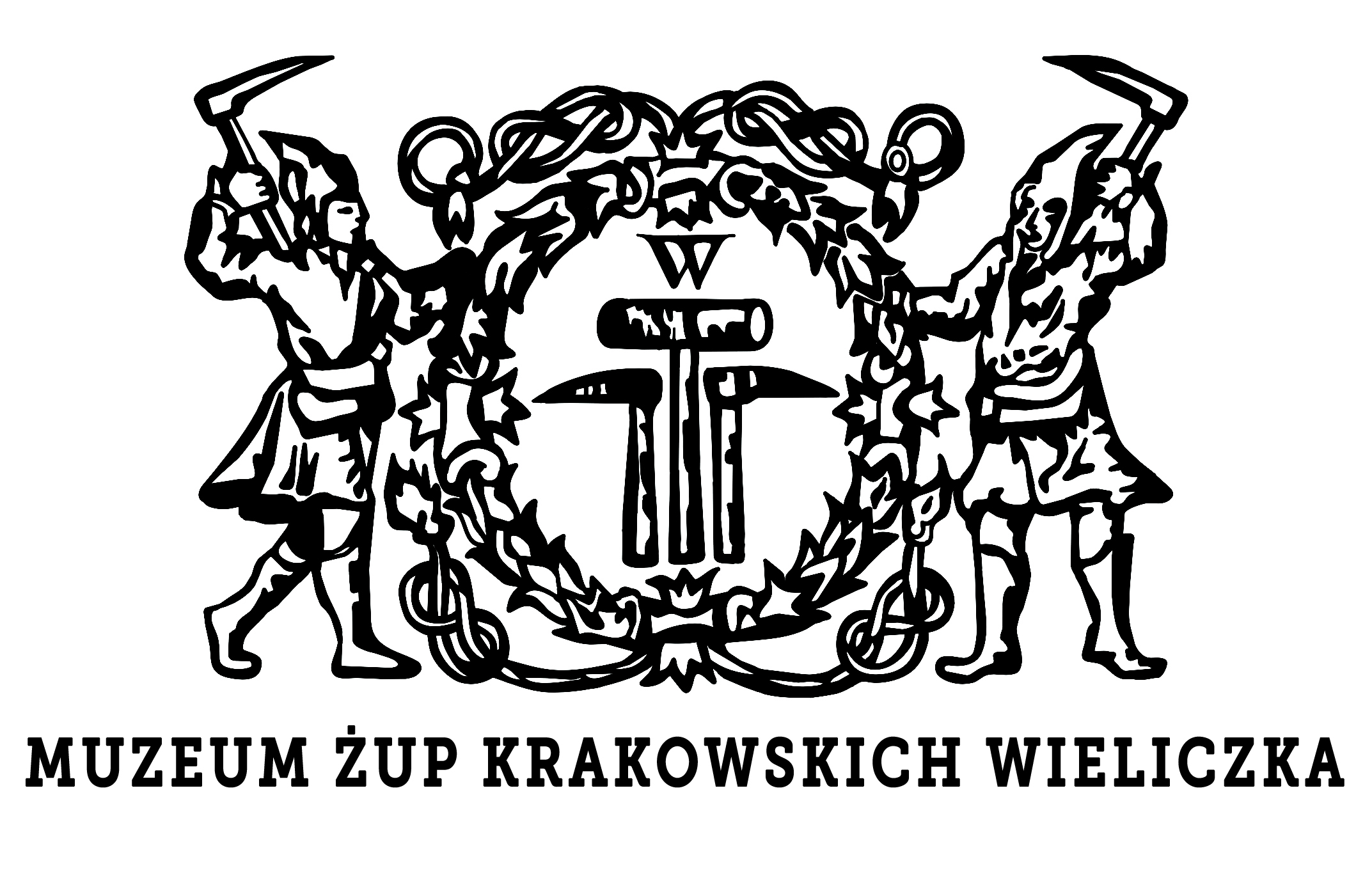 